Протокол № 4	позачергового засідання районної комісіїз питань техногенно-екологічної безпеки і надзвичайних ситуацій18 березня 2020 року                                                                            м. НіжинГоловував: голова районної державної адміністрації,		голова комісії Вячеслав ІВАШИНПрисутні: члени комісії (за окремим списком).Запрошені: (за окремим списком).Слухали:І.  Про додаткові заходи щодо поширенння на території району гострої распіраторної хвороби COVID-19».Доповідачі: Івашин В.А., Солодько Ю. П., Бондар І.І., Чепурний О.В., Грушко М. М..На виконання протоколів № 3 від 16 березня 2020 року та  № 4 від 18 березня 2020 року засідань обласної комісії з питань техногенно-екологічної безпеки та надзвичайних ситуацій щодо запобігання поширенню на території області гострої распіраторної хвороби COVID-19 та з врахуванням обговорення комісія вирішила:                                    КНП «Ніжинська центральна районна лікарня»                         КНП «Районний центр ПМСД»                         Керівникам структурних підрозділів РДАОрганам місцевого самоврядування ( в порядку рекомендації)1.1.	Скасувати проведення прийому громадян на час карантинних заходів.1.2.	Забезпечити виконання правил поводження з засобами індивідуального захисту, які потребують утилізації.Невідкладно                                                         Керівника підприємств, установ   та організацій району( в порядку рекомендації)Керівникам структурних підрозділів РДА	Розглянути можливість переведення підпорядкованих закладів на дистанційний режим роботи.НегайноКНП «Ніжинська центральна районна лікарня»КНП «Районний центр ПМСД»3.1. Вжити додаткових заходів щодо забезпечення медичних працівників засобами індивідуального захисту.Терміново	3.2. Провести роботу щодо зменшення проведення планових лікуваньу підвідомчих закладах.	3.3. Забезпечити освоєння додаткових коштів, виділених з районного бюджету, на придбання засобів індивідуального захисту медичного персоналу.Терміново4.					Керівники структурних підрозділів РДАКерівники підприємств, установ та організацій районуВирішити (за необхідності) питання підвезення працівників, які мешкають в інших населених пунктах, до місця роботи та в зворотному напрямках.Негайно5.					Управлінню соціального захисту РДА	5.1. Розробити та забезпечити виконання алгоритму дій соціальних працівників у разі підозри на захворювання на коронавірус серед підопічних.Негайно	5.2. Організувати стабільну роботу по забезпеченню соціального обслуговування відділами соціальної допомоги одиноких, непрацездатних громадян.Негайно	5.3. Забезпечити моніторинг роботи соціальних працівників.Невідкладно5.4. Забезпечити засобами індивідуального захисту та дезінфікуючими засобами соціальних робітників територіального центру, управління.Терміново6.					Служба у справах дітей РДАЦентру соціальних служб для сім’ї, дітей та молоді РДАВиконавчим комітетам сільських рад	Взяти під особливий контроль родини, які перебувають в складних життєвих обставинах та розробити алгоритм дій у разі підозри на захворювання на коронавірус серед підопічних.Невідкладно7. 					Органам місцевого самоврядування					( в порядку рекомендації)	Розглянути можливість виділення додаткових коштів для придбання засобів дезінфекції для бюджетних установ, розміщених на території громади, та засобів індивідуального захисту (медичні маски) та дезінфекції для населення.Невідкладно8.						Ніжинська РСС						Власники об’єктів торгівлі району	8.1. Забезпечити додаткове провітрювання приміщень, посилену дезінфекцію, дотримання правил особистої гігієни працівниками та відвідувачами, обов’язковий масковий режим.Невідкладно	8.2. Забезпечити наявність достатньої кількості продовольчих товарів, дезінфікуючих засобів та засобів гігієни на об’єктах роздрібної торгівлі.На час дії карантинних заходів9. 	Керівникам об’єктів соціально-культурної сфери району	(незалежно від форми власності)Обмежити роботу:	- ресторанів, барів , кафе, їдалень тощо, крім тих, що надають послуги онлайн-замовлення та доставки їжі;	- СПА-салонів, салонів краси, саун, лазень, косметологічних та масажних кабінетів, перукарень, тату-салонів, комп’ютерних клубів, ательє та майстерень по ремонту одягу, взуття, техніки та інших закладів побутового обслуговування населення;	- закладів торгівлі, окрім магазинів, які здійснюють торгівлю продовольчою групою товарів та засобами гігієни.На час дії карантинних заходів10.					Відділ освіти РДА					Відділ культури, сім'ї, молоді та спорту РДА					Сільським радам					( в порядку рекомендації)10.1. Забезпечити проведення роз’яснювальної роботи серед батьків, вихованців щодо дотримання карантинних заходів.На час дії карантинних заходів	10.2. Забезпечити постійне проведення дезінфекції приміщень в підпорядкованих закладах.На час дії карантинних заходів11.						Керівники органівмісцевого самоврядування 						Ніжинський ВП НП в області						( в порядку рекомендації)	Забезпечити контроль за виконанням карантинних заходів та обмежень в районі.На час дії карантинних заходів12.						Органи місцевогосамоврядування району						Відділ культури, сім'ї, молодіта спорту РДА						Релігійні громади району	На період дії карантину максимально обмежити проведення служб в релігійних громадах, які передбачають присутність людей та по можливості проводити їх в онлайн режимі.13. 		Керівникам підприємств, установ, організаційОрганам місцевого самоврядування	Забезпечити інформування населення про епідемічну ситуацію та наявні ризики інфікування коронавірусом через засоби масової інформації, офіційні сайти.На час дії карантинних заходів14.						Структурним підрозділам РДА						МРВ У ДСНС в області	Скасувати проведення перевірок , навчань, тренувань з питань ЦЗ в районі.На час дії карантинних заходівСлухали:	ІІ. Про заходи щодо попередження загибелі людей на водних об’єктах у літній період 2020 року.(Шевченко С.М., Марченко М.С.)	За результатами слухань та з урахуванням обговорення комісія вирішила:1.                                                                Сільські ради,                                                                      Лосинівська та Вертіївська ОТГ,                                                                   Районний відділ освіти,							КЗ ОДС «Пролісок»							Чернігівської обласної ради	Визначити конкретні заходи щодо попередження загибелі людей, особливо дітей, на водних об’єктах, в т. ч. забезпечення цих місць рятувальними постами та засобами для рятування і надання екстреної медичної допомоги.До 1 червня 2020 року2.                                                                    Головам сільських рад,                                                                      Лосинівська та Вертіївська ОТГ,ПП Донськой О.М.,                                                                ФОП Шекера О.І.,                                                                ПП Карпенко В.О.,                                                                Вовкогон І.П.	2.1. Облаштувати пляжі і місця масового відпочинку на воді у відповідності до вимог наказу МВС України від 10.04.2017 № 301, зареєстрованого в Мін’юсті 04.05.2017 за №566/30434 «Про затвердження Правил охорони життя людей на водних об’єктах України».До 1 червня 2020 року	2.2. Забезпечити пляжі та місця відпочинку на воді наглядною агітацією щодо правил безпечного поводження на водних об’єктах.До 1 червня 2020 року	2.3. Утворити в місцях масового відпочинку населення поблизу водних об’єктів сезонні рятувальні пости та вжити заходів для забезпечення їх рятувальним оснащенням.До 1 червня 2020 року	2.4. Разом з Ніжинським ВП ГУ НП в області організувати постійне патрулювання і контроль громадського порядку на пляжах та місцях масового відпочинку на водних об’єктах.Протягом літнього періоду 2020 року	2.5. Проводити інформаційно-роз’яснювальну роботу з питань поводження на воді, звернувши особливу увагу на роз’яснення правил поведінки на воді.Протягом літнього періоду 2020 року	2.6. Оформити паспорти пляжів, відповідно до вимог «Правил охорони життя людей на водних об’єктах України» (затверджено в Мін’юсті 04.05.2017 за №566/304334).До 1 червня 2020 року3.                                                               МРВ У ДСНС в області,							Сільські ради,                                                                  Лосинівська та Вертіївська ОТГ,							Відділ з питань ЦЗ, ОМР							та ЗПО РДА	3.1. Скласти перелік водойм та місць відпочинку людей біля води (з вказанням контактної інформації про власників (орендарів).	3.2. Промоніторити місця масового відпочинку громадян біля водних об’єктів, та взяти їх на облік (при потребі).	3.3.Спільно з представниками засобів масової інформації, ДСНС організувати та провести профілактичні рейди водойм та місць відпочинку людей біля води, під час яких проводити роз’яснювальну роботу серед населення та зобов’язати власників (орендарів) прийняти рішення щодо заборони купання та відпочинку людей на воді.	3.4. Облікувати наявні плавзасоби, визначити їхню приналежність та придатність до експлуатації (при потребі).4.							Головам сільських рад,							Лосинівська та Вертіївська ОТГ,Власникам, орендарям водних об’єктів 	4.1. Заборонити купання в місцях, заборонених для масового відпочинку населення, позначити їх щитами з попереджувальними написами „Купатися заборонено!”	4.2. Забезпечити встановлення біля водних об’єктів щитів з написами Правил безпеки поводження людей на воді.5.                                                                Районний відділ освіти,                                                                   Лосинівська та Вертіївська ОТГ	З учнями шкіл району провести заняття щодо вивчення правил безпечної поведінки на воді.Голова комісії							Вячеслав ІВАШИНСекретар комісії							Ігор СТРІЛЬБИЦЬКИЙ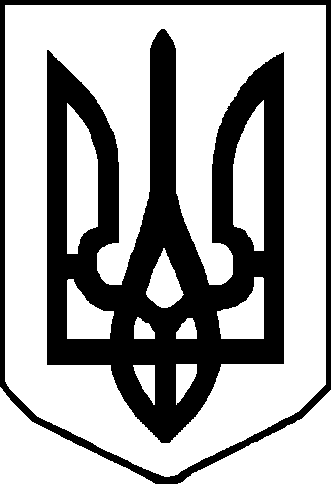 